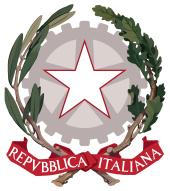 TRIBUNALE DI ALESSANDRIAUDIENZA DEL 23/03/2023 (GIOVEDI’)  - FILTROGIUDICE DOTT.SSA MARIA TERESA GUASCHINO       AULA N.N. RGNRN. RGTIMPUTATOORAANNOTAZIONI4736/201327/20Omissis09.00Esito ricerche7337/20151119/2021Omissis09.00Esito ricerche4931/2019489/2023Omissis09.05Filtro472/2021485/2023Omissis09.10Filtro3475/2020490/2023Omissis09.15Filtro2547/2015491/2023Omissis09.20Filtro1666/2020483/2023Omissis09.30Filtro8015/2015488/2023Omissis09.35Filtro84/2021509/2023Omissis09.40Filtro2206/2019510/2023Omissis09.50Filtro2752/2020495/2023Omissis10.00Filtro2762/2019511/2023       Omissis10.05Filtro5911/2019482/2023Omissis10.15Filtro3969/2020484/2023Omissis10.20Filtro1321/2021486/2023Omissis10.25Filtro6408/2015487/2023Omissis10.30Filtro3533/2020492/2023Omissis10.35Filtro3229/2020493/2023Omissis10.45Filtro2704/2020494/2023Omissis10.50Filtro5338/2019496/2023Omissis10.55Filtro5968/2015498/2023Omissis11.00Filtro5540/2019499/2023Omissis11.10Filtro4218/2018500/2023Omissis11.15Filtro4188/2019501/2023Omissis11.20Filtro3268/2020502/2023Omissis11.30Filtro2839/2020503/2023Omissis11.35Filtro3726/2020504/2023Omissis11.40Filtro3783/2019505/2023Omissis11.45Filtro2159/2020506/2023Omissis11.55Filtro5335/2018466/2023Omissis12.00Filtro605/2017470/2023Omissis12.05Filtro3606/2018469/2023Omissis12.15Filtro630/201753/2023Omissis12.30Rifiltro3792/2020266/2023Omissis12.40Ademp.I ud.5219/2019283/2023Omissis12.45Scelto riti